Протокол № 6засідання вченої ради Факультету суспільно-гуманітарних наук від 15 лютого 2023 р.ПРИСУТНІ: 17 членів вченої ради Факультету суспільно-гуманітарних наук: О.С. Александрова (голова вченої ради), Р.В. Мартич (секретар), В.М. Завадський, Г.В. Саган, А.В. Гедьо, І.В. Срібняк, І.Б. Остащук, М.Ю. Відейко, В.М. Андрєєв, Г.М. Надтока, О.В. Горбань, Т.Ю. Гошко, К.В. Пилипончик, А.М. Іщук, З.І. Нестеренко, Т.К. Пояркова, Д.В. Єрмолаєва.1. Про академічну доброчесність факультету.СЛУХАЛИ: декана Факультету суспільно-гуманітарних наук, доктора філософських наук, професора О.С. Александрову про академічну доброчесність факультету.ВИСТУПИЛИ: заступник декана з науково-методичної та навчальної роботи, доцент кафедри всесвітньої історії, кандидат історичних наук, доцент Завадський Віталій Миколайович,УХВАЛИЛИ: прийняти інформацію до відома.ГОЛОСУВАЛИ:«За» – одноголосно.«Проти» – немає.«Утрималися» – немає.2. Щодо нагородження співробітників з нагоди Міжнародного жіночого дня – 8 Березня відзнаками КМДА.СЛУХАЛИ: завідувача кафедри політології та соціології, доктора політичних наук, доцента Пояркову Тетяну Костянтинівну з представленням кандидатури кандидата політичних наук, доцента кафедри політології та соціології Лавриненко Ганни Андріївни до нагородження відзнакою КМДА з нагоди Міжнародного жіночого дня 8 Березня.ВИСТУПИЛИ: декан Факультету, доктор філософських наук, професор Александрова О.С. з підтримкою кандидатури кандидата політичних наук, доцента кафедри політології та соціології Лавриненко Ганни Андріївни до нагородження відзнакою КМДА з нагоди Міжнародного жіночого дня 8 Березня.УХВАЛИЛИ: рекомендувати кандидатуру кандидата політичних наук, доцента кафедри політології та соціології Лавриненко Ганни Андріївни до нагородження відзнакою КМДА з нагоди Міжнародного жіночого дня 8 Березня.ГОЛОСУВАЛИ:«За» – одноголосно.«Проти» – немає.«Утрималися» – немає.3. Про зміну формату видання наукового журналу «Київські історичні студії» (головний редактор: Щербак Віталій Олексійович, доктор історичних наук) з друкованого на електроннийСЛУХАЛИ: завідувача кафедри історії України, доктора історичних наук, професора Гедьо Анну Володимирівну з предствленням обгрунтування зміни формату наукового журналу «Київські історичні студії» (головний редактор: Щербак Віталій Олексійович, доктор історичних наук).УХВАЛИЛИ:1. Зміну формату видання наукового журналу «Київські історичні студії» (головний редактор: Щербак Віталій Олексійович, доктор історичних наук) з друкованого на електронний ухвалити.2. Клопотатися перед Вченою радою Університету про розгляд зміни формату видання наукового журналу «Київські історичні студії» (головний редактор: Щербак Віталій Олексійович, доктор історичних наук) з друкованого на електронний.ГОЛОСУВАЛИ:«За» – одноголосно.«Проти» – немає.«Утрималися» – немає.4. Про рекомендацію до друку колективної монографії «Заборонити рашизм» / В.Огризко, В. Огнев’юк, В. Брехуненко, М.Відейко, Б. Гуменюк, І. Гирич, Л.Масенко, Ю. Митрофаненко, О.Палій, П.Полянський, В.Піскун, В.Сергійчук, П.Чернега / За заг.ред. В.Піскун. К., 2022.СЛУХАЛИ: про рекомендацію до друку колективної монографії «Заборонити рашизм» / В.Огризко, В. Огнев’юк, В. Брехуненко, М.Відейко, Б. Гуменюк , І. Гирич, Л.Масенко, Ю. Митрофаненко, О.Палій, П.Полянський, В.Піскун, В.Сергійчук, П.Чернега / За заг.ред. В.Піскун. К., 2022.ВИСТУПИЛИ:Голова вченої ради Факультету суспільно-гуманітарних наук, декан Факультету суспільно-гуманітарних наук, професор кафедри філософії та релігієзнавства, доктор філософських наук, професор Александрова Олена Станіславівназавідувач кафедри археології та давньої історії, доктор історичних наук, старший науковий співробітник Відейко Михайло Юрійович, завідувач кафедри всесвітньої історії, доктор історичних наук, професор Срібняка Ігоря Володимировичазаступник декана з науково-методичної та навчальної роботи, доцент кафедри всесвітньої історії, кандидат історичних наук, доцент Завадський Віталій Миколайович, завідувач кафедри філософії та релігієзнавства, доктор філософських наук, професор Остащук Іван Богданович,Голова зборів трудового колективу Факультету суспільно-гуманітарних наук, професор кафедри історії України, доктор історичних наук, професор Андрєєв Віталій МиколайовичПрофесор кафедри всесвітньої історії, доктор історичних наук, професор Надтока Геннадій МихайловичЗаступник декана з науково-педагогічної та соціально-гуманітарної роботи, професор кафедри всесвітньої історії, доктор історичних наук, доцент Саган Галина ВасилівнаЗавідувач кафедри історії України, доктор історичних наук, професор Гедьо Анна ВолодимирівнаУХВАЛИЛИ:І. Обговоривши на своєму засіданні зміст колективної монографії вчена рада Факультету констатує, що рецензована монографія являє собою суттєвий внесок у висвітлення дійсної природи феномену «рашизму». Враховуючи значний суспільний резонанс та політичне значення цього видання у сучасних умовах, дана публікація стане істотним кроком в унаочненні його злочинної сутності.ІІ. 1. Клопотати перед Вченою радою Університету про рекомендацію до друку колективної монографії «Заборонити рашизм» / В.Огризко, В. Огнев’юк, В. Брехуненко, М.Відейко, Б. Гуменюк , І. Гирич, Л.Масенко, Ю. Митрофаненко, О.Палій, П.Полянський, В.Піскун, В.Сергійчук, П.Чернега / За заг.ред. В.Піскун. К., 2022.2. Видання здійснити за кошти Університету та благодійного  фонду Бориса Грінченка.ГОЛОСУВАЛИ:«За» – одноголосно.«Проти» – немає.«Утрималися» – немає.5. Затвердження методичних рекомендацій для підготовки дипломних та магістерських робіт за спеціальніст. 032 Історія та археологіяСЛУХАЛИ: завідувача кафедри історії України, доктора історичних наук, професора А.В. ГедьоВИСТУПИЛИ: завідувач кафедри всесвітньої історії, доктор історичних наук, професор І.В. СрібнякУХВАЛИЛИ: затвердити методичних рекомендацій для підготовки дипломних та магістерських робіт за спеціальніст. 032 Історія та археологіяГОЛОСУВАЛИ:«За» – одноголосно.«Проти» – немає.«Утрималися» – немає.6. РізнеГолова вченої радиФакультету суспільно-гуманітарних наукО.С. Александрова Секретар вченої радиФакультету суспільно-гуманітарних наукР.В. Мартич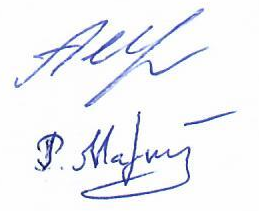 